ZAHTJEVdruštva za zastupanje / brokerskog društvaPodaci o Društvu za zastupanje u osiguranju / brokerskom društvu u osiguranju:Prilozi: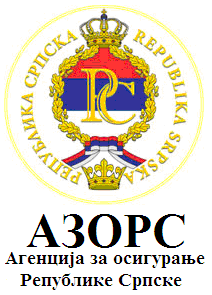 Republika SrpskaAgencija za osiguranje Republike SrpskeObrazac ZP-7u osiguranju iz FBiH za upis u Registar društava za zastupanje / brokerskih društava u osiguranju - podregistar društava za zastupanje / brokerskih društava iz FBiH (podvući odgovarajući zahtjev)Naziv i sjedište društva:      Naziv i sjedište društva:      Naziv i sjedište društva:      Oblik organizovanja: ad doo1.ovjerena odluka o osnivanju filijale u Republici Srpskojovjerena odluka o osnivanju filijale u Republici Srpskoj2.rješenje Agencije FBiH o izdavanju dozvole za obavljanje djelatnosti zastupanja u osiguranju / djelatnosti posredovanja u osiguranjurješenje Agencije FBiH o izdavanju dozvole za obavljanje djelatnosti zastupanja u osiguranju / djelatnosti posredovanja u osiguranju3.odluka o imenovanju lica ovlašćenog za zastupanje filijale u RSodluka o imenovanju lica ovlašćenog za zastupanje filijale u RS4.rješenje Agencije o izdavanju ovlašćenja za obavljanje poslova zastupanja / posredovanja u osiguranju i upisu u registar kod Agencije, za direktora filijale u Republici Srpskoj (podnosi se za lice kome je ovlašćenje za zastupanje / posredovanje izdato od strane Agencije)rješenje Agencije o izdavanju ovlašćenja za obavljanje poslova zastupanja / posredovanja u osiguranju i upisu u registar kod Agencije, za direktora filijale u Republici Srpskoj (podnosi se za lice kome je ovlašćenje za zastupanje / posredovanje izdato od strane Agencije)5.rješenje o izdavanju, odnosno ostajanju na snazi odobrenja za obavljanje poslova zastupanja / posredovanja u osiguranju i upisa u registar zastupnika / posrednika u osiguranju kod Agencije FBiH, za direktora filijale u Republici Srpskojrješenje o upisu, odnosno ostajanju na snazi upisa direktora filijale u Republici Srpskoj u Registru zastupnika / posrednika u osiguranju –fizičkih lica, podregistar zastupnika / posrednika - fizičkih lica iz FBiH, kod Agencije(podnosi se za lice kome je ovlašćenje za zastupanje / posredovanje izdala Agencija FBiH)rješenje o izdavanju, odnosno ostajanju na snazi odobrenja za obavljanje poslova zastupanja / posredovanja u osiguranju i upisa u registar zastupnika / posrednika u osiguranju kod Agencije FBiH, za direktora filijale u Republici Srpskojrješenje o upisu, odnosno ostajanju na snazi upisa direktora filijale u Republici Srpskoj u Registru zastupnika / posrednika u osiguranju –fizičkih lica, podregistar zastupnika / posrednika - fizičkih lica iz FBiH, kod Agencije(podnosi se za lice kome je ovlašćenje za zastupanje / posredovanje izdala Agencija FBiH)6.dokumenti o poslovnom prostoru sjedišta filijale društva (dokaz o vlasništvu na poslovnom prostoru ili o drugom pravnom osnovu za držanje i upotrebu poslovnog prostora) dokumenti o poslovnom prostoru sjedišta filijale društva (dokaz o vlasništvu na poslovnom prostoru ili o drugom pravnom osnovu za držanje i upotrebu poslovnog prostora) 7.kopija uplatnice o uplaćenoj naknadi na račun Agencije – član 6. stav 1. tarifa I, tarifni stav 12. Odluke o tarifama i naknadama Agencije za osiguranje Republike Srpske („Službeni glasnik Republike Srpske“, broj 56/10)  kopija uplatnice o uplaćenoj naknadi na račun Agencije – član 6. stav 1. tarifa I, tarifni stav 12. Odluke o tarifama i naknadama Agencije za osiguranje Republike Srpske („Službeni glasnik Republike Srpske“, broj 56/10)  Napomena: Upis se vrši nakon dostavljanja navedenih dokumenata i Obavještenja Agencije FBiH o namjeri obavljanja djelatnosti zastupanja u osiguranju, odnosno posredovanja u osiguranju putem filijale u Republici Srpskoj.Napomena: Upis se vrši nakon dostavljanja navedenih dokumenata i Obavještenja Agencije FBiH o namjeri obavljanja djelatnosti zastupanja u osiguranju, odnosno posredovanja u osiguranju putem filijale u Republici Srpskoj.Napomena: Upis se vrši nakon dostavljanja navedenih dokumenata i Obavještenja Agencije FBiH o namjeri obavljanja djelatnosti zastupanja u osiguranju, odnosno posredovanja u osiguranju putem filijale u Republici Srpskoj.Napomena: Upis se vrši nakon dostavljanja navedenih dokumenata i Obavještenja Agencije FBiH o namjeri obavljanja djelatnosti zastupanja u osiguranju, odnosno posredovanja u osiguranju putem filijale u Republici Srpskoj.Ime i prezime/Naziv podnosioca zahtjevaIme i prezime/Naziv podnosioca zahtjevaPotpis/pečatPotpis/pečatMjesto i datum podnošenja zahtjeva:      Mjesto i datum podnošenja zahtjeva:      Mjesto i datum podnošenja zahtjeva:      Mjesto i datum podnošenja zahtjeva:      